                                  ИНФОРМАЦИЯ В МКДОУ № 6 «Ромашка»18 марта 2020 года прошло открытое занятие по ПДД во второй младшей группе совместно с родителями «Соблюдаем правила дорожного движения». Подготовила воспитатель Буслова И.В. 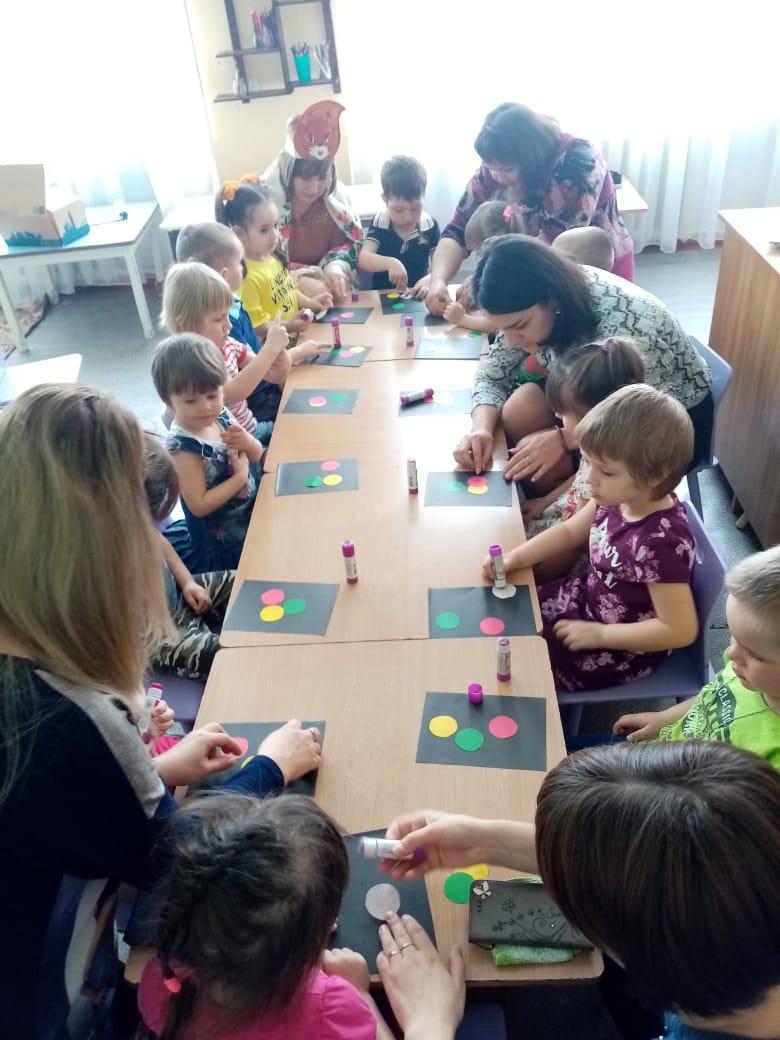 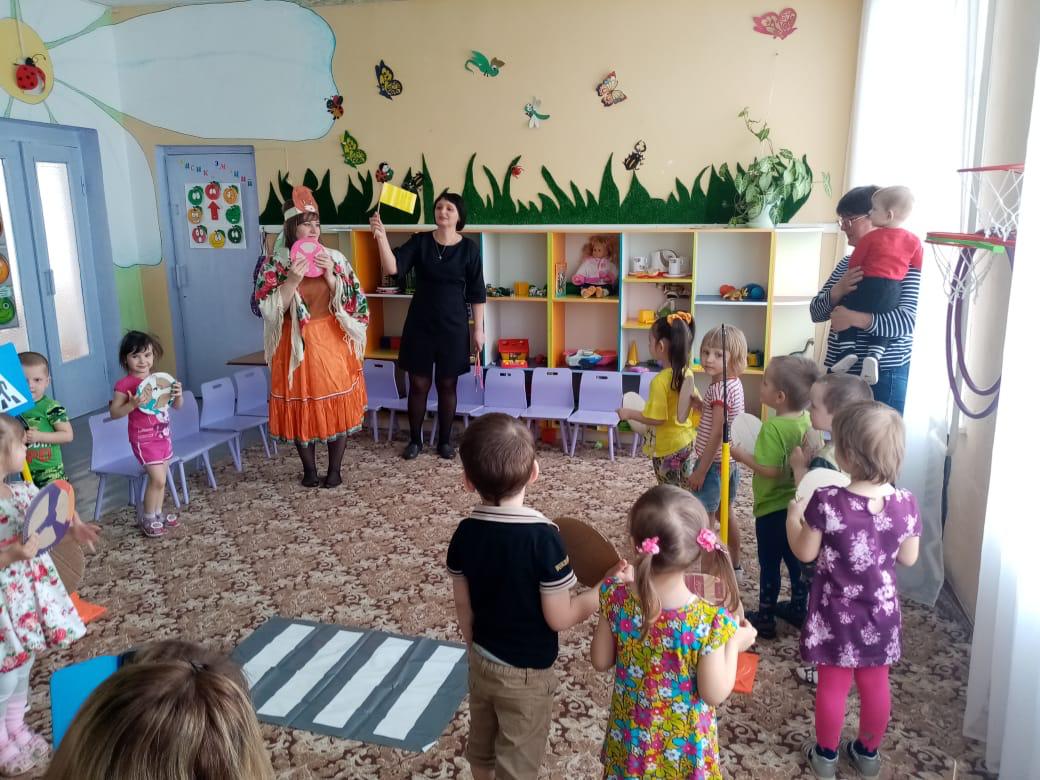 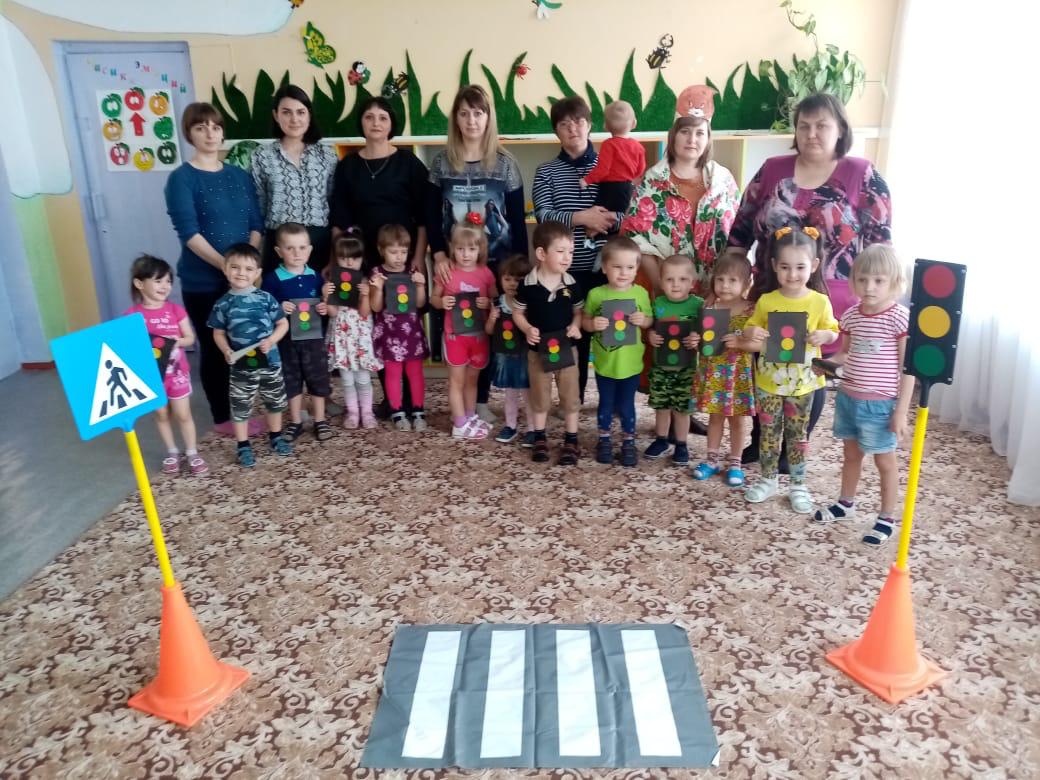 